Mood ChartFill in a mood chart for 4 weeks beginning from today. write the date on the left side tick the mood write down a key word/phrase that influenced your mood that day (e. g. too much homework, news: end of lockdown, I went running, etc.) We can plot your results in about 4 weeks when we are back in school (see picture below). It is important that you track your mood and movement every day to have solid results. Movement Chart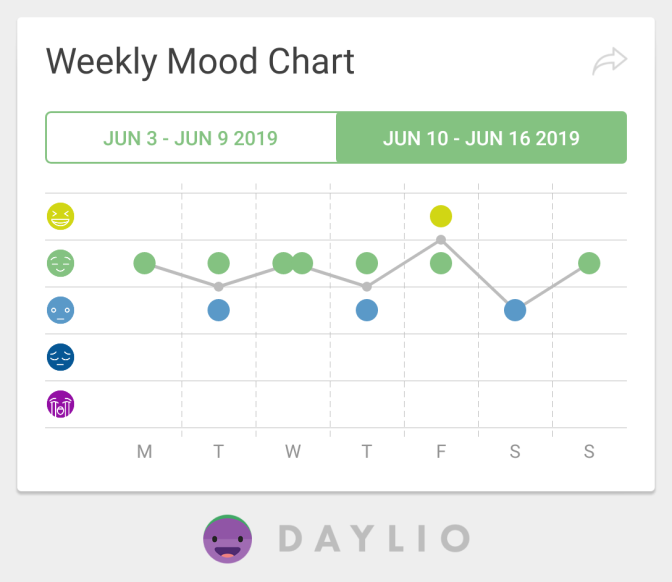 12345KeywordDate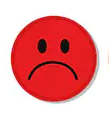 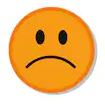 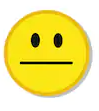 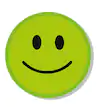 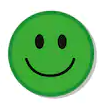 1.2.2021Ich war cu Zahnartz2.2.2021Ich war cu Hause3.2.2021Ich war mit meiner familie4.2.2021Ich war krank5.2.2021Ich war krank6.2.2021Ich lese ein Buch7.2.2021Ich habe geschlafen8.2.2021Ich tantze9.2.2021Ich hatte Spaß mit Freunden10.2.2021Ich war bei meiner Großmutter11.2.2021Ich war mit meiner familie12.2.2021Ich war zu Hause13.2.2021Ich sang14.2.2021Ich hatte Spaß mit Freunden15.2.2021Ich war in der Schule16.2.2021Ich war in der Schule17.2.2021Ich war in der Schule18.2.2021Ich war in der Schule19.2.2021Ich war in der Schule20.2.2021Ich habe meine Hausaufgaben gemacht21.2.2021Ich studierteDateType of Movement (e.g. running, Yoga, dancing, etc.)Length (e.g. 30 mins) 1.2.2021SchlafenStunden2.2.2021TanzenHalbe Stunde3.2.2021SingenHalbe Stunde4.2.2021SchlafenStunden5.2.2021SchlafenStunden6.2.2021lessenStunden7.2.2021SchlafenStunden8.2.2021TanzenZwei Stunde9.2.2021SpaßDrei Stunde10.2.2021SpaßZwei Stunde11.2.2021SpaßDrei Stunde12.2.2021SchlafenStunden13.2.2021SingenStunden14.2.2021SpaßZwei Stunde15.2.2021LernenDrei Stunde16.2.2021LernenSechs Stunde17.2.2021LernenSechs Stunde18.2.2021LernenSechs Stunde19.2.2021LernenSechs Stunde20.2.2021LernenDrei Stunde21.2.2021LernenVier Stunde